Année scolaire : 2019-2020Durée : 1hAnnée scolaire : 2019-2020Durée : 1hContrôle N0 3 de physique - chimie1ère   SemestreNom :  ……………………….………………..…………Prénom : ………………………………………………Classe   : 3/…………        n : …………Nom :  ……………………….………………..…………Prénom : ………………………………………………Classe   : 3/…………        n : …………Pts2p3p1.5p1.5p1p1p0.5p1p0.5p1p1p1p1p0.5p1p0.5p0.5p1p0.5pEXERCICE N°1 : (8 pts) Répond par vrai ou faux :Formule ionique d’hydroxyde de sodium est (Na+ + HO ̶)               …………………..…………Formule ionique d’acide chlorhydrique est : (H+ + Cl ̶)                    …………………..…………hydroxyde de sodium réagit avec les métaux : aluminium et zinc   …………………..…………Hydroxyde de cuivre II précipité de couleur vert de formule chimique Cu (OH)2   ……………..…………Compléter les phrases par les mots suivantes : / nitrate d’argent/ dihydrogène /aluminium/zinc/cuivre /   Formule ionique de solution de …………………..……………………………………………….……est (    +  )précipité de couleur bleu confirme la présence des ions de ………………………..…………le gaz du ………………..………..…………de formule chimique   il brûle lorsqu'on présente une allumette enflammée à l'extrémité du tube.l’acide chlorhydrique réagit avec les métaux :  ………………………..…………et ……………..…………hydroxyde de sodium ne réagit pas avec les métaux ………………………..…………Coche la bonne repense :L’acide chlorhydrique ne réagit pas avec le métal :                  cuivre                                                fer                                                  zincHydroxyde de sodium réagit avec le métal :                                                     Zinc                                                  cuivre                                            ferFormule chimique de précipité d’hydroxyde de cuivre II :       Cu (OH)2                                      Zn (OH)2                                        Fe (OH)2compléter le tableau :  EXERCICE N°2 : (8 pts) Ahmed a versé des gouttes de solution d’acide chlorhydrique dans un tube à essai contenant le zinc et a observé une dégagement de gaz  et une solution A :Donner la formule ionique chimique de la solution d’acide chlorhydrique ………………………………..…………Quel est le nom du gaz produit : ……………………………………………….……..………… sa Formule…………………………..…………Ahmed mis la solution A obtenue dans l’expérience -1- dans deux tubes à essais 1 et 2. il a effectué les expériences suivantes Quels ions ont été identifiés dans le Tube 1 (l’expérience -2-) ?………………………………………………………………………………………………………………………………………….…………………………….Ecrire l’équation de précipitation dans tube -1- (l’expérience -2- )            ……………………………………………………..………………………………………………………………………………………….…………………………….Quels ions ont été identifiés dans tube 2 (l’expérience -3-) ?            ………………………………………………………………………………………………………………………………………………….…………………………….Donner le nom de précipité blanc Zn (OH)2 : ……….………………………………….………………………………………………….Ecrire l’équation de précipitation dans tube -2- (l’expérience -3- )            …………………………………………………………………………………………….…………………………………………………….…………………………….Écrire l'équation bilan de la réaction du zinc avec l'acide chlorhydrique (l’expérience -1- )         ………………………….…………………………………………………………………………………………………………………………….…………Écrire l'équation simplifié de la réaction du zinc avec l'acide chlorhydrique (l’expérience -1- )    ……………………………………………………………………………………….……………………………………………………….………………EXERCICE N°3 : (4 pts) Pour savoir le nom d’une solution Y on a réalisé deux expériences :Pour tube -1-Préciser le nom d’ion identifier dans tube -1- : ……………………………………………………………………………………Écris l’équation de la précipitation :………………………………………………………………….……………………………………………………………………………………………………….  Pour tube -2-Préciser le nom d’ion identifier dans tube -2- : …………………………………………………………………………………Le nom du précipiter vert : …………………………………………………………………………………..…………………………………Écrire l’équation de la précipitation :………………………………………………………………………………………………………………………………………………………………………….  Ecrire la formule ionique (chimique) de la solution Y : ……………………………………………………….…………………EXERCICE N°1 : (8 pts) Répond par vrai ou faux :Formule ionique d’hydroxyde de sodium est (Na+ + HO ̶)               …………………..…………Formule ionique d’acide chlorhydrique est : (H+ + Cl ̶)                    …………………..…………hydroxyde de sodium réagit avec les métaux : aluminium et zinc   …………………..…………Hydroxyde de cuivre II précipité de couleur vert de formule chimique Cu (OH)2   ……………..…………Compléter les phrases par les mots suivantes : / nitrate d’argent/ dihydrogène /aluminium/zinc/cuivre /   Formule ionique de solution de …………………..……………………………………………….……est (    +  )précipité de couleur bleu confirme la présence des ions de ………………………..…………le gaz du ………………..………..…………de formule chimique   il brûle lorsqu'on présente une allumette enflammée à l'extrémité du tube.l’acide chlorhydrique réagit avec les métaux :  ………………………..…………et ……………..…………hydroxyde de sodium ne réagit pas avec les métaux ………………………..…………Coche la bonne repense :L’acide chlorhydrique ne réagit pas avec le métal :                  cuivre                                                fer                                                  zincHydroxyde de sodium réagit avec le métal :                                                     Zinc                                                  cuivre                                            ferFormule chimique de précipité d’hydroxyde de cuivre II :       Cu (OH)2                                      Zn (OH)2                                        Fe (OH)2compléter le tableau :  EXERCICE N°2 : (8 pts) Ahmed a versé des gouttes de solution d’acide chlorhydrique dans un tube à essai contenant le zinc et a observé une dégagement de gaz  et une solution A :Donner la formule ionique chimique de la solution d’acide chlorhydrique ………………………………..…………Quel est le nom du gaz produit : ……………………………………………….……..………… sa Formule…………………………..…………Ahmed mis la solution A obtenue dans l’expérience -1- dans deux tubes à essais 1 et 2. il a effectué les expériences suivantes Quels ions ont été identifiés dans le Tube 1 (l’expérience -2-) ?………………………………………………………………………………………………………………………………………….…………………………….Ecrire l’équation de précipitation dans tube -1- (l’expérience -2- )            ……………………………………………………..………………………………………………………………………………………….…………………………….Quels ions ont été identifiés dans tube 2 (l’expérience -3-) ?            ………………………………………………………………………………………………………………………………………………….…………………………….Donner le nom de précipité blanc Zn (OH)2 : ……….………………………………….………………………………………………….Ecrire l’équation de précipitation dans tube -2- (l’expérience -3- )            …………………………………………………………………………………………….…………………………………………………….…………………………….Écrire l'équation bilan de la réaction du zinc avec l'acide chlorhydrique (l’expérience -1- )         ………………………….…………………………………………………………………………………………………………………………….…………Écrire l'équation simplifié de la réaction du zinc avec l'acide chlorhydrique (l’expérience -1- )    ……………………………………………………………………………………….……………………………………………………….………………EXERCICE N°3 : (4 pts) Pour savoir le nom d’une solution Y on a réalisé deux expériences :Pour tube -1-Préciser le nom d’ion identifier dans tube -1- : ……………………………………………………………………………………Écris l’équation de la précipitation :………………………………………………………………….……………………………………………………………………………………………………….  Pour tube -2-Préciser le nom d’ion identifier dans tube -2- : …………………………………………………………………………………Le nom du précipiter vert : …………………………………………………………………………………..…………………………………Écrire l’équation de la précipitation :………………………………………………………………………………………………………………………………………………………………………….  Ecrire la formule ionique (chimique) de la solution Y : ……………………………………………………….…………………EXERCICE N°1 : (8 pts) Répond par vrai ou faux :Formule ionique d’hydroxyde de sodium est (Na+ + HO ̶)               …………………..…………Formule ionique d’acide chlorhydrique est : (H+ + Cl ̶)                    …………………..…………hydroxyde de sodium réagit avec les métaux : aluminium et zinc   …………………..…………Hydroxyde de cuivre II précipité de couleur vert de formule chimique Cu (OH)2   ……………..…………Compléter les phrases par les mots suivantes : / nitrate d’argent/ dihydrogène /aluminium/zinc/cuivre /   Formule ionique de solution de …………………..……………………………………………….……est (    +  )précipité de couleur bleu confirme la présence des ions de ………………………..…………le gaz du ………………..………..…………de formule chimique   il brûle lorsqu'on présente une allumette enflammée à l'extrémité du tube.l’acide chlorhydrique réagit avec les métaux :  ………………………..…………et ……………..…………hydroxyde de sodium ne réagit pas avec les métaux ………………………..…………Coche la bonne repense :L’acide chlorhydrique ne réagit pas avec le métal :                  cuivre                                                fer                                                  zincHydroxyde de sodium réagit avec le métal :                                                     Zinc                                                  cuivre                                            ferFormule chimique de précipité d’hydroxyde de cuivre II :       Cu (OH)2                                      Zn (OH)2                                        Fe (OH)2compléter le tableau :  EXERCICE N°2 : (8 pts) Ahmed a versé des gouttes de solution d’acide chlorhydrique dans un tube à essai contenant le zinc et a observé une dégagement de gaz  et une solution A :Donner la formule ionique chimique de la solution d’acide chlorhydrique ………………………………..…………Quel est le nom du gaz produit : ……………………………………………….……..………… sa Formule…………………………..…………Ahmed mis la solution A obtenue dans l’expérience -1- dans deux tubes à essais 1 et 2. il a effectué les expériences suivantes Quels ions ont été identifiés dans le Tube 1 (l’expérience -2-) ?………………………………………………………………………………………………………………………………………….…………………………….Ecrire l’équation de précipitation dans tube -1- (l’expérience -2- )            ……………………………………………………..………………………………………………………………………………………….…………………………….Quels ions ont été identifiés dans tube 2 (l’expérience -3-) ?            ………………………………………………………………………………………………………………………………………………….…………………………….Donner le nom de précipité blanc Zn (OH)2 : ……….………………………………….………………………………………………….Ecrire l’équation de précipitation dans tube -2- (l’expérience -3- )            …………………………………………………………………………………………….…………………………………………………….…………………………….Écrire l'équation bilan de la réaction du zinc avec l'acide chlorhydrique (l’expérience -1- )         ………………………….…………………………………………………………………………………………………………………………….…………Écrire l'équation simplifié de la réaction du zinc avec l'acide chlorhydrique (l’expérience -1- )    ……………………………………………………………………………………….……………………………………………………….………………EXERCICE N°3 : (4 pts) Pour savoir le nom d’une solution Y on a réalisé deux expériences :Pour tube -1-Préciser le nom d’ion identifier dans tube -1- : ……………………………………………………………………………………Écris l’équation de la précipitation :………………………………………………………………….……………………………………………………………………………………………………….  Pour tube -2-Préciser le nom d’ion identifier dans tube -2- : …………………………………………………………………………………Le nom du précipiter vert : …………………………………………………………………………………..…………………………………Écrire l’équation de la précipitation :………………………………………………………………………………………………………………………………………………………………………….  Ecrire la formule ionique (chimique) de la solution Y : ……………………………………………………….…………………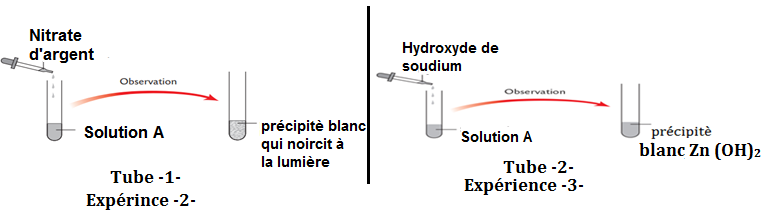 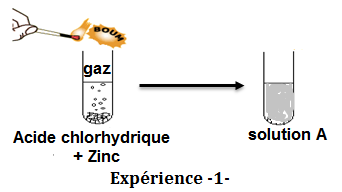 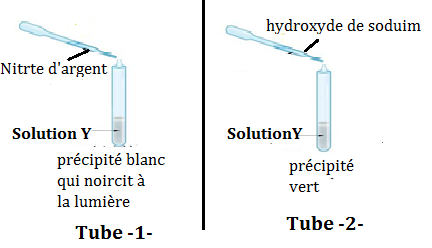 